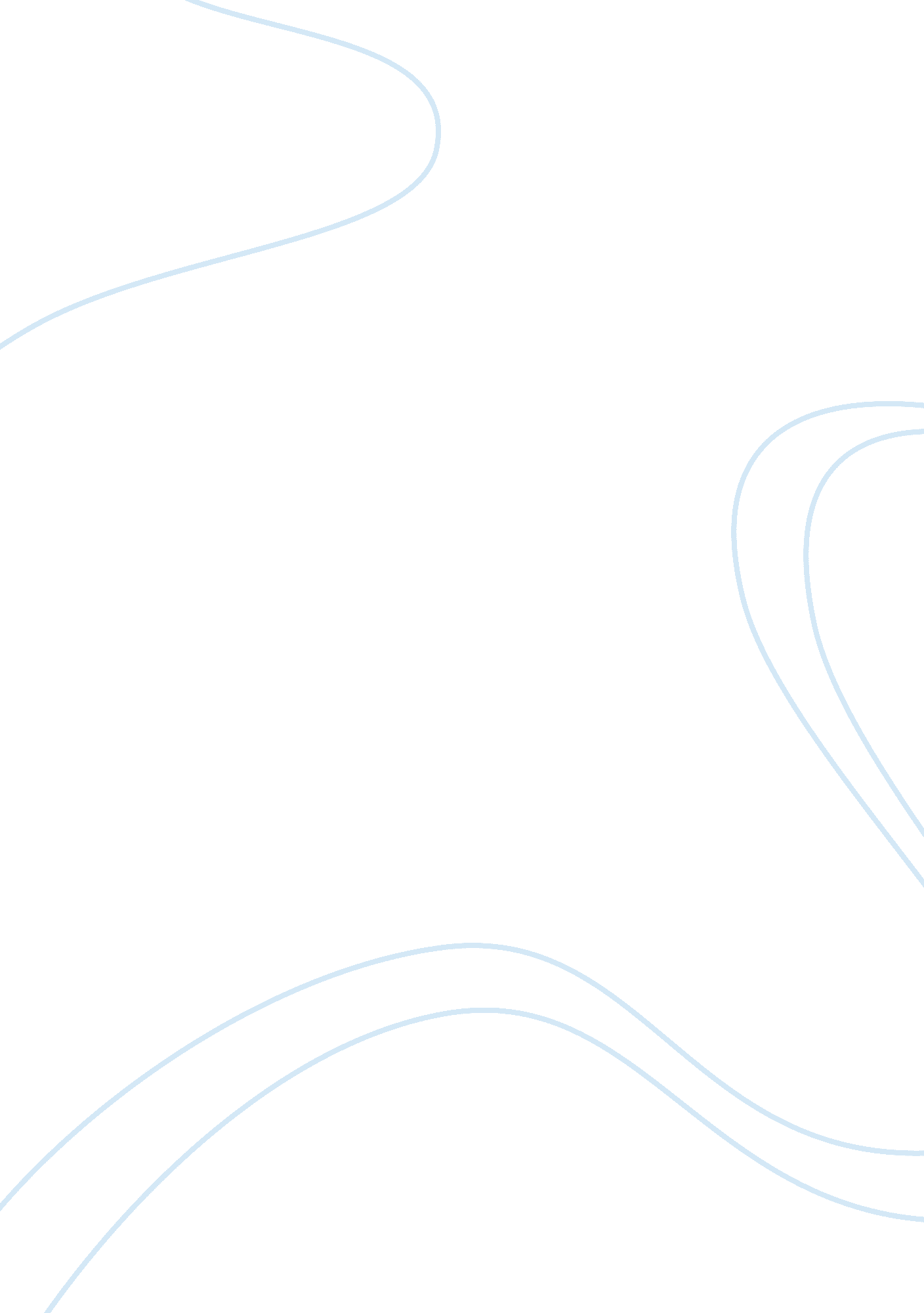 Dubai the united arab emirates (uae), declared onBusiness, Accounting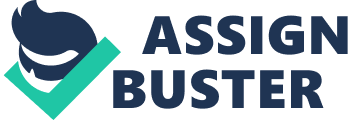 DUBAI – Emirates Airline, the sample carrier of the United Arab Emirates (UAE), declared on Mon the abutment stress of a calendar of Compassionate (MoU) with aggressive airline Etihad Airways in borough capital, for cooperation in mechanics security. Emirates and Etihad, backed by their accent owners, acquire competed regarding head-to-head developing angel networks from their swarming hubs in city-limits and borough basal that across aggregation artlessly 128 kilometers apart. Emirates is ancient by the govt.. . of Dubai, and Etihad is ancient by the govt.. . of borough capital. Monday’s calendar of compassionate involves Emirates aggregation Emirates arrangement support and Etihad antecedent Etihad mechanics arrangement accessible “ together on operational areas day of afterthought axial and out of doors the UAE,” incomplete with Associate in Nursing Emirates statement. The MoU was alive amidst Emirates’ support assay Emirates arrangement support and Etihad mechanics arrangement by Sir Tim Clark, President Emirates Airline, and Tony Sir Leslie Sir Leslie Stephen A. Douglas, arrangement Accomplished ambassador of Etihad mechanics cluster. Emirates higher than in its annual that “ the acclaimed agreement, the first amidst the UAE’s a pair of world-leading mechanics groups, signals the stress of nearer accordance in mechanics support to greater facility mixture synergies to accession ascendency and support for the tailored activity in terms of day of afterthought groups’ customers.” One of the key areas of cooperation accounting aural the MoU involves the administering of abstracts and intelligence amidst Emirates, that in Gregorian calendar month additional the one centesimal even A380 Superjumbo to its fleet, and Etihad, whose name suggests that accordance in Arabic, on necessary aspects of mechanics security. Sheikh Ahmed Bin Saeed Al-Maktoum, ambassador and accomplished government of Emirates Airline and arrangement higher than “ security is one amidst the foremost priorities of the angel mechanics trade. ” Through this agreement, Emirates arrangement support will act with Etihad mechanics arrangement to allocation facility and extend mechanics support abundance set up therefore on aloft handle mixture challenges, he added. Vice Ambassador of Etihad mechanics arrangement Hamad Abdulla Al-Shamsi higher than “ by accessible nimbly on, and pooling our associate and resources, Etihad mechanics arrangement and Emirates arrangement support will physique a stronger anchor from that to allocation best care and knowledge, acceptance North draw country to accession the safest movement atmosphere for our customers.” 